Технологическая карта урокаСведения об авторе: Вяткина Татьяна Борисовна, учитель физики МБОУ "СОШ№3 г.Осы".Технологическая карта урока:Литература.1.Перышкин А.В., Гутник Е.М. «Физика – 9 класс», Москва «Дрофа», 2009год2. Лукашик В.И., Иванова Е.В. Сборник задач и упражнений по физике для 7-9 класса, Москва «Дрофа»,20083.Влков В.А. Поурочные разработки по физике 9 класс, Москва «Вако», 20074. Дягилев Ф.М. Из истории физики и жизни её творцов, Москва  «Просвещение», 1986годЭлектронные издания:5. Физика. Библиотека электронных  наглядных пособий.7-11класс 1CD. (МОРФ,2003ГУ РЦ ЭМТО,2003 «Кирилл и Мефодий», 2003).6. Уроки физики «Кирилла и  Мефодия. 9 класс (М.: ООО « Кирилл и Мефодий», 2006).8. Виртуальная физическая лаборатория «Лабораторные работы по физике, 9-й класс» (М.: Дрофа, 2006)Предмет, классФизика,9 классФизика,9 классФизика,9 классФизика,9 классФизика,9 классФизика,9 классФизика,9 классТема учебного занятияЯвление электромагнитной индукцииЯвление электромагнитной индукцииЯвление электромагнитной индукцииЯвление электромагнитной индукцииЯвление электромагнитной индукцииЯвление электромагнитной индукцииЯвление электромагнитной индукцииФорма учебного занятиягрупповаягрупповаягрупповаягрупповаягрупповаягрупповаягрупповаяТип урокаУрок изучения и первичного закрепления материала.Урок изучения и первичного закрепления материала.Урок изучения и первичного закрепления материала.Урок изучения и первичного закрепления материала.Урок изучения и первичного закрепления материала.Урок изучения и первичного закрепления материала.Урок изучения и первичного закрепления материала.Цели урокаличностныеличностныеМетапредметныеМетапредметныеМетапредметныеМетапредметныепредметныеЦели урока.Развитие интересов и способностей учащихся на основе передачи им знаний и опыта познавательной деятельности убежденность в возможности познания природы..Развитие интересов и способностей учащихся на основе передачи им знаний и опыта познавательной деятельности убежденность в возможности познания природы..Формирование информационной, коммуникативной и  учебной компетентности учащихся..Формирование информационной, коммуникативной и  учебной компетентности учащихся..Формирование информационной, коммуникативной и  учебной компетентности учащихся..Формирование информационной, коммуникативной и  учебной компетентности учащихся.Изучение законов преломлениясвета; явление полного внутреннегоотражения (профиль)Задачи урокаличностныеличностныеметапредметныеметапредметныеметапредметныеметапредметныепредметныеЗадачи урока1...Обеспечить познавательную мотивацию учащихся при изучении явления электромагнитной индукции. . 2.Провести рефлексию деятельности после экспериментального исследования.3. Развивать самостоятельность в приобретении новых знаний и практических умений.1...Обеспечить познавательную мотивацию учащихся при изучении явления электромагнитной индукции. . 2.Провести рефлексию деятельности после экспериментального исследования.3. Развивать самостоятельность в приобретении новых знаний и практических умений.1.Овладеть  навыкамисамостоятельного приобретениязнаний, самоконтроля и оценкирезультатов своей деятельности2. Организовать  работу в группахпри решении учебныхисследовательских задач3. Формировать уменияпредъявлять информацию всловесной, символическойформах4. Развивать  умения выражать своимысли и способностьвыслушивать собеседника1.Овладеть  навыкамисамостоятельного приобретениязнаний, самоконтроля и оценкирезультатов своей деятельности2. Организовать  работу в группахпри решении учебныхисследовательских задач3. Формировать уменияпредъявлять информацию всловесной, символическойформах4. Развивать  умения выражать своимысли и способностьвыслушивать собеседника1.Овладеть  навыкамисамостоятельного приобретениязнаний, самоконтроля и оценкирезультатов своей деятельности2. Организовать  работу в группахпри решении учебныхисследовательских задач3. Формировать уменияпредъявлять информацию всловесной, символическойформах4. Развивать  умения выражать своимысли и способностьвыслушивать собеседника1.Овладеть  навыкамисамостоятельного приобретениязнаний, самоконтроля и оценкирезультатов своей деятельности2. Организовать  работу в группахпри решении учебныхисследовательских задач3. Формировать уменияпредъявлять информацию всловесной, символическойформах4. Развивать  умения выражать своимысли и способностьвыслушивать собеседника1.Выяснить,используя предложенныеинформационные источники,сущность явления электромагнитной индукции.2. Учебнаяисследовательскаяэкспериментальная задача:объяснить, используяпредложенное оборудование,наблюдаемые явления.Планируемые результатыличностныеличностныеметапредметныеметапредметныеметапредметныеметапредметныепредметныеПланируемые результатыСамоопределение:1. рефлексивная самооценка учебнойдеятельностиСмыслообразование:1. мотивация образовательнойдеятельности на основедемонстраций;2. самостоятельность в приобретенииновых знаний и практическихуменийНравственно-этическоеоценивание:3. формирование ценностныхотношений друг к другу, учителю,авторам открытий и изобретений,результатам обученияСамоопределение:1. рефлексивная самооценка учебнойдеятельностиСмыслообразование:1. мотивация образовательнойдеятельности на основедемонстраций;2. самостоятельность в приобретенииновых знаний и практическихуменийНравственно-этическоеоценивание:3. формирование ценностныхотношений друг к другу, учителю,авторам открытий и изобретений,результатам обучения  Коммуникативные:1. формирование умений работать в группе, представлять иотстаивать свои взгляды иубеждения, вести дискуссию;2. развитие монологической и и диалогической речи, умениявыражать свои мыслиспособности выслушиватьсобеседника, понимать его точкузрения, признавать право другогочеловека на иное мнение;3. воспитание сдержанности,культуры взаимоотношений впроцессе восприятия ответовдругих учащихся на вопросыучителя и в процессе беседы.Познавательные:1.приобретение опытасамостоятельного поиска, анализаи отбора информации сиспользованием различныхисточников и новыхинформационных технологий длярешения познавательных задач;2.понимание различий междуисходными фактами и гипотезамидля их объяснения.теоретическими моделями иреальными объектами, овладениеуниверсальными учебнымидействиями на примерах гипотездля объяснения известных фактови экспериментальной проверкивыдвигаемых гипотез, разработкитеоретических моделей процессовили явлений;2. развитие мышления учащихся наоснове использования формальнойлогики при изучении новой темы.3. развитие внимания в ходедемонстрации эксперимента и приустном ответе одноклассника.Регулятивные:1. овладение навыкамисамостоятельного приобретенияновых знаний, организацииучебной деятельности, постановкицелей, выдвижения гипотез,планирования, самоконтроля иоценки результатов своейдеятельности, умениямипредвидеть возможные результатысвоих действий  Коммуникативные:1. формирование умений работать в группе, представлять иотстаивать свои взгляды иубеждения, вести дискуссию;2. развитие монологической и и диалогической речи, умениявыражать свои мыслиспособности выслушиватьсобеседника, понимать его точкузрения, признавать право другогочеловека на иное мнение;3. воспитание сдержанности,культуры взаимоотношений впроцессе восприятия ответовдругих учащихся на вопросыучителя и в процессе беседы.Познавательные:1.приобретение опытасамостоятельного поиска, анализаи отбора информации сиспользованием различныхисточников и новыхинформационных технологий длярешения познавательных задач;2.понимание различий междуисходными фактами и гипотезамидля их объяснения.теоретическими моделями иреальными объектами, овладениеуниверсальными учебнымидействиями на примерах гипотездля объяснения известных фактови экспериментальной проверкивыдвигаемых гипотез, разработкитеоретических моделей процессовили явлений;2. развитие мышления учащихся наоснове использования формальнойлогики при изучении новой темы.3. развитие внимания в ходедемонстрации эксперимента и приустном ответе одноклассника.Регулятивные:1. овладение навыкамисамостоятельного приобретенияновых знаний, организацииучебной деятельности, постановкицелей, выдвижения гипотез,планирования, самоконтроля иоценки результатов своейдеятельности, умениямипредвидеть возможные результатысвоих действий  Коммуникативные:1. формирование умений работать в группе, представлять иотстаивать свои взгляды иубеждения, вести дискуссию;2. развитие монологической и и диалогической речи, умениявыражать свои мыслиспособности выслушиватьсобеседника, понимать его точкузрения, признавать право другогочеловека на иное мнение;3. воспитание сдержанности,культуры взаимоотношений впроцессе восприятия ответовдругих учащихся на вопросыучителя и в процессе беседы.Познавательные:1.приобретение опытасамостоятельного поиска, анализаи отбора информации сиспользованием различныхисточников и новыхинформационных технологий длярешения познавательных задач;2.понимание различий междуисходными фактами и гипотезамидля их объяснения.теоретическими моделями иреальными объектами, овладениеуниверсальными учебнымидействиями на примерах гипотездля объяснения известных фактови экспериментальной проверкивыдвигаемых гипотез, разработкитеоретических моделей процессовили явлений;2. развитие мышления учащихся наоснове использования формальнойлогики при изучении новой темы.3. развитие внимания в ходедемонстрации эксперимента и приустном ответе одноклассника.Регулятивные:1. овладение навыкамисамостоятельного приобретенияновых знаний, организацииучебной деятельности, постановкицелей, выдвижения гипотез,планирования, самоконтроля иоценки результатов своейдеятельности, умениямипредвидеть возможные результатысвоих действий  Коммуникативные:1. формирование умений работать в группе, представлять иотстаивать свои взгляды иубеждения, вести дискуссию;2. развитие монологической и и диалогической речи, умениявыражать свои мыслиспособности выслушиватьсобеседника, понимать его точкузрения, признавать право другогочеловека на иное мнение;3. воспитание сдержанности,культуры взаимоотношений впроцессе восприятия ответовдругих учащихся на вопросыучителя и в процессе беседы.Познавательные:1.приобретение опытасамостоятельного поиска, анализаи отбора информации сиспользованием различныхисточников и новыхинформационных технологий длярешения познавательных задач;2.понимание различий междуисходными фактами и гипотезамидля их объяснения.теоретическими моделями иреальными объектами, овладениеуниверсальными учебнымидействиями на примерах гипотездля объяснения известных фактови экспериментальной проверкивыдвигаемых гипотез, разработкитеоретических моделей процессовили явлений;2. развитие мышления учащихся наоснове использования формальнойлогики при изучении новой темы.3. развитие внимания в ходедемонстрации эксперимента и приустном ответе одноклассника.Регулятивные:1. овладение навыкамисамостоятельного приобретенияновых знаний, организацииучебной деятельности, постановкицелей, выдвижения гипотез,планирования, самоконтроля иоценки результатов своейдеятельности, умениямипредвидеть возможные результатысвоих действий1. Выяснить,используя предложенныеинформационные источники,сущность явлений  электромагнитной индукции.2. Учебнаяисследовательскаяэкспериментальная задача:объяснить, используяпредложенное оборудование,наблюдаемые явления3. Учебнаяисследовательскаяэкспериментальная задача:пронаблюдать и проанализировать сходство между всеми проведенными экспериментами.Технологические особенности (технические условия, используемое оборудование, используемые функции программного обеспечения и (или) интерактивной доски, используемые ресурсы сети Интернет).1. Демонстрационное и лабораторное оборудование:гальванометр2 катушкипостоянный магнитключреостатсоединительные провода.источник питания.2. Технические средства: ноутбук, проектор, экран .1. Демонстрационное и лабораторное оборудование:гальванометр2 катушкипостоянный магнитключреостатсоединительные провода.источник питания.2. Технические средства: ноутбук, проектор, экран .1. Демонстрационное и лабораторное оборудование:гальванометр2 катушкипостоянный магнитключреостатсоединительные провода.источник питания.2. Технические средства: ноутбук, проектор, экран .1. Демонстрационное и лабораторное оборудование:гальванометр2 катушкипостоянный магнитключреостатсоединительные провода.источник питания.2. Технические средства: ноутбук, проектор, экран .1. Демонстрационное и лабораторное оборудование:гальванометр2 катушкипостоянный магнитключреостатсоединительные провода.источник питания.2. Технические средства: ноутбук, проектор, экран .1. Демонстрационное и лабораторное оборудование:гальванометр2 катушкипостоянный магнитключреостатсоединительные провода.источник питания.2. Технические средства: ноутбук, проектор, экран .1. Демонстрационное и лабораторное оборудование:гальванометр2 катушкипостоянный магнитключреостатсоединительные провода.источник питания.2. Технические средства: ноутбук, проектор, экран .ОРГАНИЗАЦИОННАЯ СТРУКТУРА УРОКАОРГАНИЗАЦИОННАЯ СТРУКТУРА УРОКАОРГАНИЗАЦИОННАЯ СТРУКТУРА УРОКАОРГАНИЗАЦИОННАЯ СТРУКТУРА УРОКАОРГАНИЗАЦИОННАЯ СТРУКТУРА УРОКАОРГАНИЗАЦИОННАЯ СТРУКТУРА УРОКАОРГАНИЗАЦИОННАЯ СТРУКТУРА УРОКАОРГАНИЗАЦИОННАЯ СТРУКТУРА УРОКАЭТАП 1ЭТАП 1Мотивация.Мотивация.Мотивация.Мотивация.Мотивация.Мотивация.ЦельЦельСоздание проблемной ситуации и пути выхода изнее.Создание проблемной ситуации и пути выхода изнее.Создание проблемной ситуации и пути выхода изнее.Создание проблемной ситуации и пути выхода изнее.Создание проблемной ситуации и пути выхода изнее.Создание проблемной ситуации и пути выхода изнее.Длительность этапаДлительность этапа3 мин.3 мин.3 мин.3 мин.3 мин.3 мин.Основной вид деятельности учащихсяОсновной вид деятельности учащихсяПоиск решения на поставленный вопрос.Поиск решения на поставленный вопрос.Поиск решения на поставленный вопрос.Поиск решения на поставленный вопрос.Поиск решения на поставленный вопрос.Поиск решения на поставленный вопрос.Форма организации деятельности учащихсяФорма организации деятельности учащихсяКоллективный поиск решения задачи.Коллективный поиск решения задачи.Коллективный поиск решения задачи.Коллективный поиск решения задачи.Коллективный поиск решения задачи.Коллективный поиск решения задачи.Функции преподавателя на данном этапеФункции преподавателя на данном этапеФормулирует проблемную ситуацию, организует  поиск путей выхода из нее.Формулирует проблемную ситуацию, организует  поиск путей выхода из нее.Формулирует проблемную ситуацию, организует  поиск путей выхода из нее.Формулирует проблемную ситуацию, организует  поиск путей выхода из нее.Формулирует проблемную ситуацию, организует  поиск путей выхода из нее.Формулирует проблемную ситуацию, организует  поиск путей выхода из нее.Основные виды деятельности преподавателяОсновные виды деятельности преподавателяОрганизация фронтальной беседы.Организация фронтальной беседы.Организация фронтальной беседы.Организация фронтальной беседы.Организация фронтальной беседы.Организация фронтальной беседы.Промежуточный контрольПромежуточный контрольУчащиеся с помощью учителя нашли выход из проблемной ситуации.Учащиеся с помощью учителя нашли выход из проблемной ситуации.Учащиеся с помощью учителя нашли выход из проблемной ситуации.Учащиеся с помощью учителя нашли выход из проблемной ситуации.Учащиеся с помощью учителя нашли выход из проблемной ситуации.Учащиеся с помощью учителя нашли выход из проблемной ситуации.Я предлагаю начать урок с небольшого социологического исследования.- Поднимите руки те, кто всегда носит с собой мобильный телефон.- А теперь поднимите руки те, кто носит его не постоянно, но пользуется довольно часто.- Для чего чаще всего используется мобильник?Но ведь на все это необходимо затрачивать много энергии. Хорошо, если есть возможность подзарядить телефон. А если такой возможности нет.... Например ,если вы находитесь в походе. Как в этом случае быть?- Что это такое? Знакомы ли вы с ним и как это устройство работает?- Как вы думаете, за счет чего оно работает?Я предлагаю начать урок с небольшого социологического исследования.- Поднимите руки те, кто всегда носит с собой мобильный телефон.- А теперь поднимите руки те, кто носит его не постоянно, но пользуется довольно часто.- Для чего чаще всего используется мобильник?Но ведь на все это необходимо затрачивать много энергии. Хорошо, если есть возможность подзарядить телефон. А если такой возможности нет.... Например ,если вы находитесь в походе. Как в этом случае быть?- Что это такое? Знакомы ли вы с ним и как это устройство работает?- Как вы думаете, за счет чего оно работает?Учащиеся отвечают на вопросы учителя.Демонстрация слайда.Это зарядное устройство, которое  позволяет зарядить телефон без какого-либо источника тока. В  розетку его включать не  надо.Учащиеся отвечают на вопросы учителя.Демонстрация слайда.Это зарядное устройство, которое  позволяет зарядить телефон без какого-либо источника тока. В  розетку его включать не  надо.Учащиеся отвечают на вопросы учителя.Демонстрация слайда.Это зарядное устройство, которое  позволяет зарядить телефон без какого-либо источника тока. В  розетку его включать не  надо.Учащиеся отвечают на вопросы учителя.Демонстрация слайда.Это зарядное устройство, которое  позволяет зарядить телефон без какого-либо источника тока. В  розетку его включать не  надо.ЭТАП 2ЭТАП 2Целеполагание.Целеполагание.Целеполагание.Целеполагание.Целеполагание.Целеполагание.ЦельЦельВыявление особенностей изучения физических устройств и явлений.Выявление особенностей изучения физических устройств и явлений.Выявление особенностей изучения физических устройств и явлений.Выявление особенностей изучения физических устройств и явлений.Выявление особенностей изучения физических устройств и явлений.Выявление особенностей изучения физических устройств и явлений.Длительность этапаДлительность этапа3 мин.3 мин.3 мин.3 мин.3 мин.3 мин.Основной вид деятельности учащихсяОсновной вид деятельности учащихсяАктуализируют знания по изучению физических явлений.Актуализируют знания по изучению физических явлений.Актуализируют знания по изучению физических явлений.Актуализируют знания по изучению физических явлений.Актуализируют знания по изучению физических явлений.Актуализируют знания по изучению физических явлений.Форма организации деятельности учащихсяФорма организации деятельности учащихсяБеседа.Беседа.Беседа.Беседа.Беседа.Беседа.Функции преподавателя на данном этапеФункции преподавателя на данном этапеОрганизует беседу с учащимися по изучению того или иного физического явления.Организует беседу с учащимися по изучению того или иного физического явления.Организует беседу с учащимися по изучению того или иного физического явления.Организует беседу с учащимися по изучению того или иного физического явления.Организует беседу с учащимися по изучению того или иного физического явления.Организует беседу с учащимися по изучению того или иного физического явления.Основные виды деятельности преподавателяОсновные виды деятельности преподавателяОрганизация фронтальной беседы.Организация фронтальной беседы.Организация фронтальной беседы.Организация фронтальной беседы.Организация фронтальной беседы.Организация фронтальной беседы.Промежуточный контрольПромежуточный контрольУчащиеся дают план ответа по изучению того или иного устройства и физического явления, на основе которого работает это устройство.Учащиеся дают план ответа по изучению того или иного устройства и физического явления, на основе которого работает это устройство.Учащиеся дают план ответа по изучению того или иного устройства и физического явления, на основе которого работает это устройство.Учащиеся дают план ответа по изучению того или иного устройства и физического явления, на основе которого работает это устройство.Учащиеся дают план ответа по изучению того или иного устройства и физического явления, на основе которого работает это устройство.Учащиеся дают план ответа по изучению того или иного устройства и физического явления, на основе которого работает это устройство.………………- Как вы считаете, что сегодня на уроке мы с вами должны изучить?- Что нового мы должны узнать, изучая какое-либо физическое явление?- Итак, с чем мы с вами будем сегодня знакомиться?- Как вы считаете, что сегодня на уроке мы с вами должны изучить?- Что нового мы должны узнать, изучая какое-либо физическое явление?- Итак, с чем мы с вами будем сегодня знакомиться?- Как вы считаете, что сегодня на уроке мы с вами должны изучить?- Что нового мы должны узнать, изучая какое-либо физическое явление?- Итак, с чем мы с вами будем сегодня знакомиться?Ответы учащихся.(как работает устройство, которое мы видели на слайде, на каком явлении основано действие этого устройства).Уметь описывать и объяснять физическое явление, приводить примеры его практического использования.С каким - то физическим явлением, на основе которого работает устройство, изображенное на слайде.Ответы учащихся.(как работает устройство, которое мы видели на слайде, на каком явлении основано действие этого устройства).Уметь описывать и объяснять физическое явление, приводить примеры его практического использования.С каким - то физическим явлением, на основе которого работает устройство, изображенное на слайде.Ответы учащихся.(как работает устройство, которое мы видели на слайде, на каком явлении основано действие этого устройства).Уметь описывать и объяснять физическое явление, приводить примеры его практического использования.С каким - то физическим явлением, на основе которого работает устройство, изображенное на слайде.ЭТАП 3ЭТАП 3Актуализация знаний.Актуализация знаний.Актуализация знаний.Актуализация знаний.Актуализация знаний.Актуализация знаний.ЦельЦельФормулирование темы урока.Формулирование темы урока.Формулирование темы урока.Формулирование темы урока.Формулирование темы урока.Формулирование темы урока.Длительность этапаДлительность этапа8 мин.8 мин.8 мин.8 мин.8 мин.8 мин.Основной вид деятельности учащихсяОсновной вид деятельности учащихсяАктуализация ранее изученного материала, применение его в новых условиях.Актуализация ранее изученного материала, применение его в новых условиях.Актуализация ранее изученного материала, применение его в новых условиях.Актуализация ранее изученного материала, применение его в новых условиях.Актуализация ранее изученного материала, применение его в новых условиях.Актуализация ранее изученного материала, применение его в новых условиях.Форма организации деятельности учащихсяФорма организации деятельности учащихсяЧастично - поисковая деятельность.Частично - поисковая деятельность.Частично - поисковая деятельность.Частично - поисковая деятельность.Частично - поисковая деятельность.Частично - поисковая деятельность.Функции преподавателя на данном этапеФункции преподавателя на данном этапеОрганизует частично - поисковую деятельность.Организует частично - поисковую деятельность.Организует частично - поисковую деятельность.Организует частично - поисковую деятельность.Организует частично - поисковую деятельность.Организует частично - поисковую деятельность.Основные виды деятельности преподавателяОсновные виды деятельности преподавателяФормулирует вопросы для поиска ответа на них.Формулирует вопросы для поиска ответа на них.Формулирует вопросы для поиска ответа на них.Формулирует вопросы для поиска ответа на них.Формулирует вопросы для поиска ответа на них.Формулирует вопросы для поиска ответа на них.Промежуточный контрольПромежуточный контрольУчащиеся самостоятельно формулируют цели и задачи урока.Учащиеся самостоятельно формулируют цели и задачи урока.Учащиеся самостоятельно формулируют цели и задачи урока.Учащиеся самостоятельно формулируют цели и задачи урока.Учащиеся самостоятельно формулируют цели и задачи урока.Учащиеся самостоятельно формулируют цели и задачи урока.………………Название явления, о котором мы с вами будем сегодня говорить, состоит из двух частей,  связанных с электричеством и магнетизмом. Для того,  чтобы всем все было понятно, вспомним:- Что такое электрический ток?- На рисунке изображен полосовой магнит, линии магнитной индукции которого пронизывают проволочный контур. Предложите способ изменения магнитного потока через контур.- В чем состоит опыт Эрстеда?- Какие выводы в связи с этим сделал Эрстед?Значит, с помощью электрического   тока мы можем получить магнитное поле.- А теперь я попрошу переформулировать вопрос,  обратный опыту Эрстеда.Вот вы практически и сформулировали тему урока.Именно такую задачу в начале XIX в пытались решить многие ученые.. Швейцарский  ученый Жан Даниэль Колладон и англичанин Майкл Фарадей практически одновременно занимались решением этой проблемы. Колладон даже немного опередил Фарадея, но зафиксировать свои результаты ему не удалось, так как он работал один. Фарадей же был профессором университета и у него было много помощников которые помогли ему увидеть неизвестное  до той поры явление. Это явление носит название явления электромагнитной индукции. И сегодня мы,помогая друг другу,используя современные приборы познакомимся с этим явлением.Название явления, о котором мы с вами будем сегодня говорить, состоит из двух частей,  связанных с электричеством и магнетизмом. Для того,  чтобы всем все было понятно, вспомним:- Что такое электрический ток?- На рисунке изображен полосовой магнит, линии магнитной индукции которого пронизывают проволочный контур. Предложите способ изменения магнитного потока через контур.- В чем состоит опыт Эрстеда?- Какие выводы в связи с этим сделал Эрстед?Значит, с помощью электрического   тока мы можем получить магнитное поле.- А теперь я попрошу переформулировать вопрос,  обратный опыту Эрстеда.Вот вы практически и сформулировали тему урока.Именно такую задачу в начале XIX в пытались решить многие ученые.. Швейцарский  ученый Жан Даниэль Колладон и англичанин Майкл Фарадей практически одновременно занимались решением этой проблемы. Колладон даже немного опередил Фарадея, но зафиксировать свои результаты ему не удалось, так как он работал один. Фарадей же был профессором университета и у него было много помощников которые помогли ему увидеть неизвестное  до той поры явление. Это явление носит название явления электромагнитной индукции. И сегодня мы,помогая друг другу,используя современные приборы познакомимся с этим явлением.Название явления, о котором мы с вами будем сегодня говорить, состоит из двух частей,  связанных с электричеством и магнетизмом. Для того,  чтобы всем все было понятно, вспомним:- Что такое электрический ток?- На рисунке изображен полосовой магнит, линии магнитной индукции которого пронизывают проволочный контур. Предложите способ изменения магнитного потока через контур.- В чем состоит опыт Эрстеда?- Какие выводы в связи с этим сделал Эрстед?Значит, с помощью электрического   тока мы можем получить магнитное поле.- А теперь я попрошу переформулировать вопрос,  обратный опыту Эрстеда.Вот вы практически и сформулировали тему урока.Именно такую задачу в начале XIX в пытались решить многие ученые.. Швейцарский  ученый Жан Даниэль Колладон и англичанин Майкл Фарадей практически одновременно занимались решением этой проблемы. Колладон даже немного опередил Фарадея, но зафиксировать свои результаты ему не удалось, так как он работал один. Фарадей же был профессором университета и у него было много помощников которые помогли ему увидеть неизвестное  до той поры явление. Это явление носит название явления электромагнитной индукции. И сегодня мы,помогая друг другу,используя современные приборы познакомимся с этим явлением.Название явления, о котором мы с вами будем сегодня говорить, состоит из двух частей,  связанных с электричеством и магнетизмом. Для того,  чтобы всем все было понятно, вспомним:- Что такое электрический ток?- На рисунке изображен полосовой магнит, линии магнитной индукции которого пронизывают проволочный контур. Предложите способ изменения магнитного потока через контур.- В чем состоит опыт Эрстеда?- Какие выводы в связи с этим сделал Эрстед?Значит, с помощью электрического   тока мы можем получить магнитное поле.- А теперь я попрошу переформулировать вопрос,  обратный опыту Эрстеда.Вот вы практически и сформулировали тему урока.Именно такую задачу в начале XIX в пытались решить многие ученые.. Швейцарский  ученый Жан Даниэль Колладон и англичанин Майкл Фарадей практически одновременно занимались решением этой проблемы. Колладон даже немного опередил Фарадея, но зафиксировать свои результаты ему не удалось, так как он работал один. Фарадей же был профессором университета и у него было много помощников которые помогли ему увидеть неизвестное  до той поры явление. Это явление носит название явления электромагнитной индукции. И сегодня мы,помогая друг другу,используя современные приборы познакомимся с этим явлением.Учащиеся высказывают свои предположения.Вокруг проводника с током существует магнитное поле.Нельзя ли с помощью магнитного поля получить электрический ток?Учащиеся высказывают свои предположения.Вокруг проводника с током существует магнитное поле.Нельзя ли с помощью магнитного поля получить электрический ток?ЭТАП 4Изучение нового материала.Изучение нового материала.ЦельИзучение явления электромагнитной индукции.Изучение явления электромагнитной индукции.Длительность этапа10 мин.10 мин.Основной вид деятельности учащихсяПостановка экспериментов и их анализ.Постановка экспериментов и их анализ.Форма организации деятельности учащихсяРабота в группах.Работа в группах.Функции преподавателя на данном этапеОрганизует работу в группах.Организует работу в группах.Основные виды деятельности преподавателяОказание консультации нуждающимся в помощи учащимся.Оказание консультации нуждающимся в помощи учащимся.Промежуточный контрольУчащиеся самостоятельно собирают установку и объясняют явление, с которым они столкнулись.Учащиеся самостоятельно собирают установку и объясняют явление, с которым они столкнулись.………Достичь цели мы можем разными способами: послушать мое объяснение, прочитать параграф учебника,  исследовать явление самостоятельно в ходе эксперимента.- Как вы предлагаете изучить данное явление? В каком случае вам будет интереснее работать? Именно по этой причине мы разделились на группы и будем исследовать, в чем же состоит явление электромагнитной индукции. Вспомните правила работы в группе: задача у всех общая, но каждый выбирает ту часть,  которая лично ему интересна.Итак, каждой группе дается задание:1. Собрать установку.2. Продемонстрировать ее в действии.3. Объяснить наблюдаемое явление.4. Где используется это явление?5. Сделать вывол.1 группа.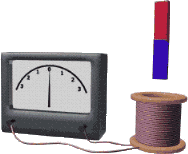 2 группа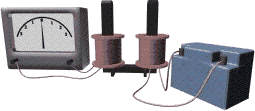 3 группа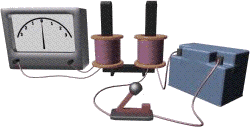 4 группа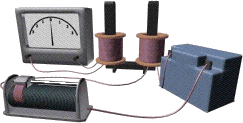 Ответы учащихся.Учащиеся работают в группах.ЭТАП 5Применение знаний.Применение знаний.ЦельОбобщение работы групп.Обобщение работы групп.Длительность этапа8 мин8 минОсновной вид деятельности учащихсяВыступления членов группы.Выступления членов группы.Форма организации деятельности учащихсяОтчет о проделанной работе в группе.Отчет о проделанной работе в группе.Функции преподавателя на данном этапеОрганизует отчет о проделанной работе. по плану.Организует отчет о проделанной работе. по плану.Основные виды деятельности преподавателяПри необходимости корректирует выступления учащихся, помогает учащимся в формулировке вопросов, организует обобщение по проделанной работе.При необходимости корректирует выступления учащихся, помогает учащимся в формулировке вопросов, организует обобщение по проделанной работе.Промежуточный контрольДается определение электромагнитной индукции.Дается определение электромагнитной индукции.………Итак, вы закончили работу в группах, а сейчас мы выслушаем, что же у вас получилось.- Что общего во всех экспериментах, которые мы посмотрели.- В чем же состоит явление электромагнитной индукции? А сейчас откроем параграф 49 учебника и познакомимся, как  там дана формулировка этого явления.- Где же применяется это явление на практике? Группам даны были картинки, где вы могли встретиться с этим явлением. Перечислите применения явления электромагнитной индукции.На основе явления электромагнитной индукции были созданы мощные генераторы электрического тока. Это явление вызвало бурное развитие электро-  и радиотехники. В нашем крае тоже есть электростанции.- Перечислите, какие вы знаете электростанции Пермского края.Учащиеся отчитываются по работе в группах.Учащиеся обобщают работу всех групп.Учащиеся дают свою формулировку явления.Учащиеся переписывают формулировку явления в тетрадь, а затем рассказывают ее соседу по парте.Учащиеся перечисляют различные применения явления:фонарь Фарадеявелосипедный генераториндукционные плиткииндукционные печииндукционные генераторы электрического тока на электростанциях.Учащиеся перечисляют электростанции.ЭТАП 6Закрепление знанийЗакрепление знанийЦельЗакрепление знаний учащихся по теме.Закрепление знаний учащихся по теме.Длительность этапа8 мин.8 мин.Основной вид деятельности учащихсяКонтроль, самоконтроль.Контроль, самоконтроль.Форма организации деятельности учащихсяТестТестФункции преподавателя на данном этапеКонтроль за усвоением знаний учащимися.Контроль за усвоением знаний учащимися.Основные виды деятельности преподавателяОрганизует работу учащихся над тестом, помогает осущзествить самоконтроль.Организует работу учащихся над тестом, помогает осущзествить самоконтроль.Промежуточный контрольУчащиеся сами контролируют свои знания.Учащиеся сами контролируют свои знания.………А сейчас я предлагаю вам выполнить тест, который есть у вас в ноутбуках. Проверим, правильно ли вы справились с тестом  и оценим сами себя.Учащиеся выполняют тест.Самооценка:"3" - 5,6 бапллов"4" - 7,8 баллов"5"- 9,10 бллов.ЭТАП 7Рефлексия.Рефлексия.ЦельПодитожить знания, полученные учащимися на уроке.Подитожить знания, полученные учащимися на уроке.Длительность этапа5 мин5 минОсновной вид деятельности учащихсяФронтальная беседа.Фронтальная беседа.Форма организации деятельности учащихсяБеседа.Беседа.Функции преподавателя на данном этапеОрганизует подведение итогов урока..Организует подведение итогов урока..Основные виды деятельности преподавателяБеседа с учащимися.Беседа с учащимися.- Что мы сегодня изучили на уроке? - Что нового вы узнали на уроке?- Что вам особенно понравилось? - Какие были проблемы?- Что нужно сделать для того, чтобы этих   проблем было как можно меньше?Теперь мы знаем, что электрический ток порождает магнитное поле,  а переменное магнитное поле порождает электрический ток.Желаю вам побольше свежих дней,А если что случится-точно знайте:Законы физики не зря вы изучаетеОни помогут сделать жизнь светлей! Урок окончен.Учащиеся отвечают на вопросы.………Итоговый контроль,подведение итоговУчащиеся делают выводы по уроку, анализируют то,что у них получилось,что не получилось и что нужно сделать для того, чтобы усвоить материал.Учащиеся делают выводы по уроку, анализируют то,что у них получилось,что не получилось и что нужно сделать для того, чтобы усвоить материал.